         Ured ŽupanijeKLASA: 112-03/15-01/1URBROJ: 2170/1-06-02/2-15-8Rijeka, 02. veljače 2015.Pročelnik Ureda Županije Primorsko-goranske županije, temeljem odredbe članka 19. i 29. Zakona o službenicima i namještenicima u lokalnoj i područnoj (regionalnoj) samoupravi ("Narodne novine" broj 86/08 i 61/11), objavljujeDOPUNA OGLASA ZA PRIJAM U SLUŽBU  U URED ŽUPANIJE PRIMORSKO-GORANSKE ŽUPANIJEna radno mjesto VIŠI STRUČNI SURADNIK / VIŠA STRUČNA SURADNICA ZA WEB STRANICE I PROMOCIJUU tekstu Oglasa (KLASA: 112-03/15-01/1, URBROJ: 2170/1-06-02/2-15-2) za prijam u službu na određeno vrijeme od 6 mjeseci radi obavljanja poslova čiji se opseg privremeno povećao u Uredu Županije Primorsko-goranske županije, na radnom mjestu VIŠI STRUČNI SURADNIK / VIŠA STRUČNA SURADNICA ZA WEB STRANICE I PROMOCIJU, objavljen na Hrvatskom zavodu za zapošljavanje i na web stranici Primorsko-goranske županije www.pgz.hr  dana  30. siječnja 2015. godine, u dijelu gdje se navode posebni uvjeti, mijenja se alineja 1., na način da glasi: „- magistar ili stručni specijalist prirodne, tehničke ili informacijsko-komunikacijske struke“.										 P r o č e l n i k									   v.r. Goran Petrc, prof.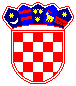      REPUBLIKA HRVATSKA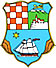      REPUBLIKA HRVATSKA    PRIMORSKO-GORANSKA                  ŽUPANIJA    PRIMORSKO-GORANSKA                  ŽUPANIJA